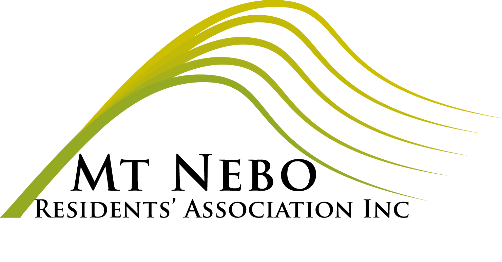 MOUNT NEBO RESIDENTS’ ASSOCIATION INCGENERAL MEETINGMINUTESMeeting 6 July, 2022PRESENT: Julia Hocking (President), Karen Mungomery (Treasurer), Di Clark (acting secretary), Rob Lachowicz, Neville BradfordAPOLOGIES: Carmel BlackMeeting openedMeeting closed: 8.10pmMt Nebo Residents' Association Inc. Treasurer's ReportDate: 1 July 2022Bills Paid: Insurance: $5,594.03Bills to Pay: B&Y Liquid Waste Management (septic/grease trap): $530.00Bar supplies: $370.70Tabled Karen Mungomery General Business:Fundraising:Hall Hire: $385.00June pub night (net of food costs): $1,320.56June  Musos afternoon: $193MBRC Roads update-------- Forwarded Message --------Subject:RE: Mount Nebo Rd repairs update for the Resident's Association meetingDate:Wed, 6 Jul 2022 04:07:57 +0000From:Fiona Burrows <Fiona.Burrows@moretonbay.qld.gov.au>To:Lincoln Hudson <lincolnbh@fastmail.com.au>CC:Darren Grimwade <Darren.Grimwade@moretonbay.qld.gov.au>Hi Lincoln,Please find below some information for the community for tonight's meeting.Advice has been received that there are currently two projects where council is seeking funding from the Queensland Reconstruction Authority (QRA) and are awaiting approval to progress these works. Works at these locations may still be a few months away.The locations are:-	2295 Mt Nebo Road - Landslip-	Mt Nebo Road near Goat Track Clean-up of Slip.Inspections are being carried out on Darcy Kelly Road and Mt Nebo Road and maintenance works will be carried out as required. If there are specific requests that residents have lodged and feel are not being actioned please ask them to contact me and I will be happy to follow them up and provide an update.Advice regarding the Goat Track is that final investigations are being carried out with the intention that it can be re- opened with a load limit imposed after the completion of some ‘make safe’ works. These ‘make safe’ works will need to be done in the dry weather but it is not anticipated that they will take long and it could be only a matter of weeks until the road is open again.Councillor Grimwade has asked me to pass on his apology as he is unable to attend tonight's meeting, but as always, if there are any council issues arising from the meeting please get in touch with Councillor Grimwade or myself.Kind Regards Fiona BurrowsPersonal Assistant to Councillor Grimwade - Division 11Moreton Bay Regional CouncilBCC Roads update-------- Forwarded Message --------Subject:RE: Mount Nebo Rd repairs update for the Resident's Association meetingDate:Wed, 6 Jul 2022 03:15:42 +0000From:TheGap Ward Office <TheGap.Ward@bcc.qld.gov.au>To:'Lincoln Hudson' <lincolnbh@fastmail.com.au>Good afternoon LincolnThank you for the email, please see the information below for your meeting tonight.Brisbane City Council did some urgent maintenance repairs on some large failures a couple of weeks ago.The resurfacing scheduled to commence in a few weeks - this will cover Stage 2 and Stage 3 (Brompton Rd to Bellbird Park) and we will also pick up additional failures between Bellbird Park and the Council boundary.The project will involve removing the existing top layer. This will be a mixture of gravel and asphalt materials which would be good for driveways or hardstand areas. If any landowners would like some material for their properties, we would be willing to sell the material rather than cart the material back into Brisbane.If this could be passed onto the residents' association and any interested property owners can contact our office on 3403 1044.Thanks AdeleAdele Fahey Senior Ward OfficerThe Gap Ward | BRISBANE CITY COUNCIL...........................................................................................................477 Waterworks Road, Ashgrove QLD 4000Phone: 07 3407 1900| Email: thegap.ward@bcc.qld.gov.auAGENDA ITEMDISCUSSIONOUTCOME/ACTIONMinutes of previous meetingN/A to be accepted in August meetingNew members:21/6/22  Matt PitherMoved Karen Mungomery, 2nd Di Clark - acceptedCorrespondenceInwards:1/6/22 AGL Electricity1/6/22  Samford Progress Association notification of unsuccessful grant outcome2/6/22   Brad Rice forwarding insurance renewal documents7/6/22   Darren Grimwade acknowledgement of invitation to Jinibara unveiling 11/6/22 Matt Pither request for Ukraine Fundraising support at a hall event17/6/22  ACNC confirming submission of Annual information Statement19/6/22  MBRC request for acquittal form for MBRC grant 21/6/22  Matt Pither confirming he will put some fundraising ideas together for Ukraine and let us know27/6/22   Melanie Ballantine on behalf of P&C booking Zumba disco 27/6/22  MBRC Grants team confirmation of date change for community support grant fund6/7/22  BCC and MBRC roads updateOutwards7/6/22   Julia Hocking quote for hall hire for Zumba disco P&C fundraising11/6/22  Julia Hocking indicating support for pub night for Ukraine fundraising22/6/22 Karen Mungomery to AUD LCIS (insurance) updating treasurer contact details and requesting certificate of currency2/7/22   Karen Mungomery invoice to P&C for Zumba discoMoved Karen Mungomery 2nd Neville Bradford - acceptedTreasurer’s ReportTabled Karen Mungomery 2nd Neville Bradford. Thanks to Karen for prep of reportDisaster Management GroupNothing to reportRural Fire BrigadeNeville advised of general maintenance to fire stationAED needs repair and is now kept at hall to keep dry.  Peter will sort the maintenance.Grant funding updateHall Upcoming July events: 7/7 – 10/7 Brisbane Ultra29/07  Zumba DiscoMt Idol 12 Sept – Spring Dance – 1 OctoberHalloween BGP Trio 12 Nov - confirmedneed cateringneed catering– P & C eventChoir to do foodJinibara Project First Peoples Recognition Site Artwork and Information Poles unveiling 10/07 @ 11am. Enid Morris the Artist will attend. Plaques have arrived at a cost of $900 ($523.12 in account) Rezzos will donate the balance due.QR codes to be etched in the poles. Rob Lachowicz to MC the Sunday event.Thanks to Rob for all his efforts. Pub NightGeneral businessLincoln requesting roads update from BCC and MBRC.Goat Track to be reopened in a few weeks with load limit imposed.Response received from BCC and MBRC, see attached emails. Jinibara Project Acc$523.12Cash Reserve Acc$106.98Cheque Acc$11,730.68Debit Card Acc$242.73Web Site Acc$0.00Cash On Hand$1,266.00Total money on hand$13,869.51Less grants to be acquitted$1,580.00Less hall hire deposits to be refunded (World Heritage Unit, P&C (Zumba night) and Brisbane Trail Ultra)$1,500.00Total $10,789.51